NAME:__________________________________________________________________________________________________________________________________________________________________________________________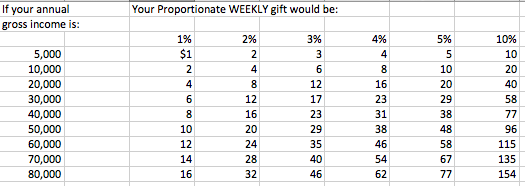 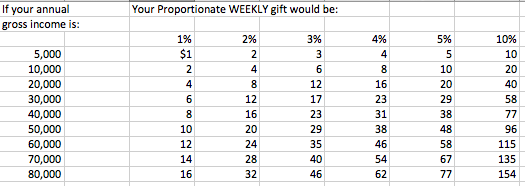 